Publicado en   el 26/01/2015 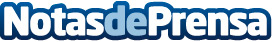 La Isla Mínima triunfa en los Premios Asecan del Cine Andaluz 2015Datos de contacto:Nota de prensa publicada en: https://www.notasdeprensa.es/la-isla-minima-triunfa-en-los-premios-asecan Categorias: Cine Andalucia Premios http://www.notasdeprensa.es